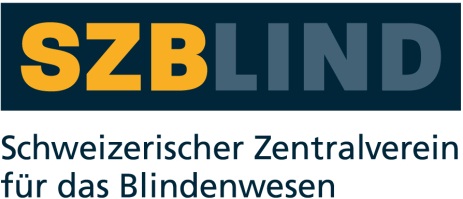 BedienungsanleitungTeleskop-Langstöcke mit Holzgriff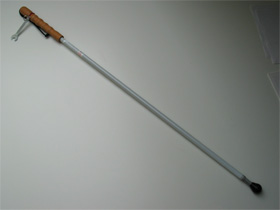 SZB-Art. Nr. 01.420; 01.440Stand: 02.07.2015InhaltsverzeichnisInhaltsverzeichnis	11	Einleitung	12	Teleskop-Mechanismus	13	Spitzenangebot	24	Entfernen einer montierten Spitze	35	Montage einer Spitze	36	Elastische Handschlaufe	47	Pflege und Wartung	4EinleitungSie haben einen Teleskop-Langstock erworben, der in der Schweiz entwickelt und aus hochwertigem Material sehr präzise in einer Behindertenwerkstatt hergestellt wurde. Alle Teile wurden in der Praxis unter härtesten Bedingungen von sehbehinderten Benützern sowie O&M Fachleuten erprobt.Teleskop-MechanismusZumal nicht ohne weiteres alle Vorzüge dieses Stockes gleich erkennbar sind, folgt nun schrittweise die Erklärung seiner Handhabung:Fassen Sie den Stock am Oberrohr und an der Spitze oder - besser - am untersten Ende des Unterrohrs fest. Jetzt drehen Sie das Unterrohr um etwa 180° im Gegenuhrzeigersinn. Die Fixierung löst sich. Nun können Sie die Länge des Stockes stufenlos einstellen.Ziehen Sie nun den Unterteil des Stockes in die gewünschte Länge. Mit einer Drehung im Uhrzeigersinn fixieren sie den Stock in dieser Längenposition. Nach kurzer Zeit werden Sie das Gefühl des richtigen Festziehens entwickeln (Klemmschraube mit herkömmlichem rechtsgängigem Gewinde).SpitzenangebotEs können alle Spitzen mit einem 8mm Gewinde montiert werdenAuf sehr einfache Weise können Sie die Spitzen selbst wechseln. Dazu bieten wir einen Gabelschlüssel an (Art. Nr. 01.763).Am Ende des Unterrohrs befindet sich ein Metallabschluss (Innengewinde: 8 mm). Dieses Abschlussstück ist auf zwei Seiten parallel abgeflacht und passt dort genau in die Weite des Gabelschlüssels.Entfernen einer montierten SpitzeSetzen Sie den Gabelschlüssen an jenem Metallabschluss des Unterrohrs an.Stecken sie einen Metallstift oder ähnliches durch das Querloch im Spitzenschaft. Oder verwenden sie bei drehbaren Spitzen einen 2. Gabelschlüssel.Drehen Sie die Spitze mit Hilfe des Stifts oder dem 2. Gabelschlüssel im Gegenuhrzeigersinn, um diese zu entfernen.Montage einer SpitzeHalten Sie den Stock am Unterrohr. Setzen Sie die von Ihnen gewählte Spitze mit dem Gewinde am Metallabschluss des Unterrohrs an und drehen sorgfältig im Uhrzeigersinn.
Dazu ein wichtiger Hinweis: Achten Sie bitte darauf, dass Sie das Gewinde der Spitze gerade aufsetzen (d.h. in derselben Achse wie der ganze Stock verläuft). Vergewissern Sie sich, dass sich die Spitze leicht einschrauben lässt. - Mit Kraftaufwand gleich zu Beginn verwürgen Sie nämlich deren Kunststoffgewinde.Mit dem Gabelschlüssel am Stockende und dem Steckstift im Querloch oder dem 2. Gabelschlüssel fixieren Sie die Spitze am Stock durch Drehen im Uhrzeigersinn. Am Gewindeschluss (gegen die Spitze hin) befindet sich ein Gummiring. Gewissermassen als „Knautschzone“ dient er zur Sicherung der festgezogenen Spitze, welche sich somit nicht unbeabsichtigt löst.Pflege und WartungDer Griff aus gedämpftem Buchenholz ist offenporig mit einem Hartöl aus natürlichen Komponenten einige mm tief offenporig imprägniert. Ist er durch den Gebrauch etwas schmierig geworden, kann er einfach mit warmem (Seifen-)Wasser und Lappen oder Bürste gereinigt werden. - Sollte er mit der Zeit langsam ausgelaugt werden, kann er mit Produkten wie LIVOS Nr. 266, AURO Nr. 126 resp. 127 oder Möbelpolitur problemlos wieder aufgefrischt werden.Das Unterrohr ist mit einem feuchten Stofflappen zu reinigen. So erhalten Sie die Gleitfähigkeit und verlängern die LebensdauerAchtung: Der Unterstock darf weder geölt, noch mit einem schmierenden Mittel gereinigt werden. Andernfalls könnte das Klemmteil nicht mehr im Oberrohr fassen, und der Teleskop-Mechanismus wäre ausser Funktion gesetzt.Service und GarantieBei Störungen senden Sie das Gerät an die zuständige Verkaufsstelle oder an den SZB. Im übrigem gelten die Allgemeinen Lieferbedingungen des SZB.Schweiz. Zentralverein für das Blindenwesen SZBHilfsmittelNiederlenzer Kirchweg 1 / Gleis 15600 LenzburgTel	+41 (0)62 888 28 70Fax	+41(0)62 888 28 77E-Mail: hilfsmittel@szb.chInternet: www.szb.ch